Tactical PlaybookHow To Use The Playbook			The following playbook is intended to be a record of lessons surrounding set scenarios on the racecourse.  By documenting tactical situations, and evaluating the variables that dictate decision-making, tactics can be separated from strategy.  The purpose of this playbook is to allow sailors to execute strategies while dealing with other boats using the highest percentage decisions possible.The book is divided into sections based on where on the course the interaction takes place, which are denoted as follows: Starting Line Plays 					(S)Upwind Plays 						(UW)Windward Mark Plays 					(WM)Down Wind Plays 					(DW)Leeward Mark Plays 					(LM)Finishing Line Plays 					(F)Each play is numbered for reference, and solutions to each situation are given a decimal suffix.  For example, UW 3 would be the third upwind situation outlined in the book, and UW 3.1 would be the first solution.  Please note that some plays have multiple outcomes depending on what variables are present.In each scenario, the red boat is the boat faced with the tactical decision unless indicated otherwise.Starting Line PlaysS 1 – Port Tackers On The Starting Line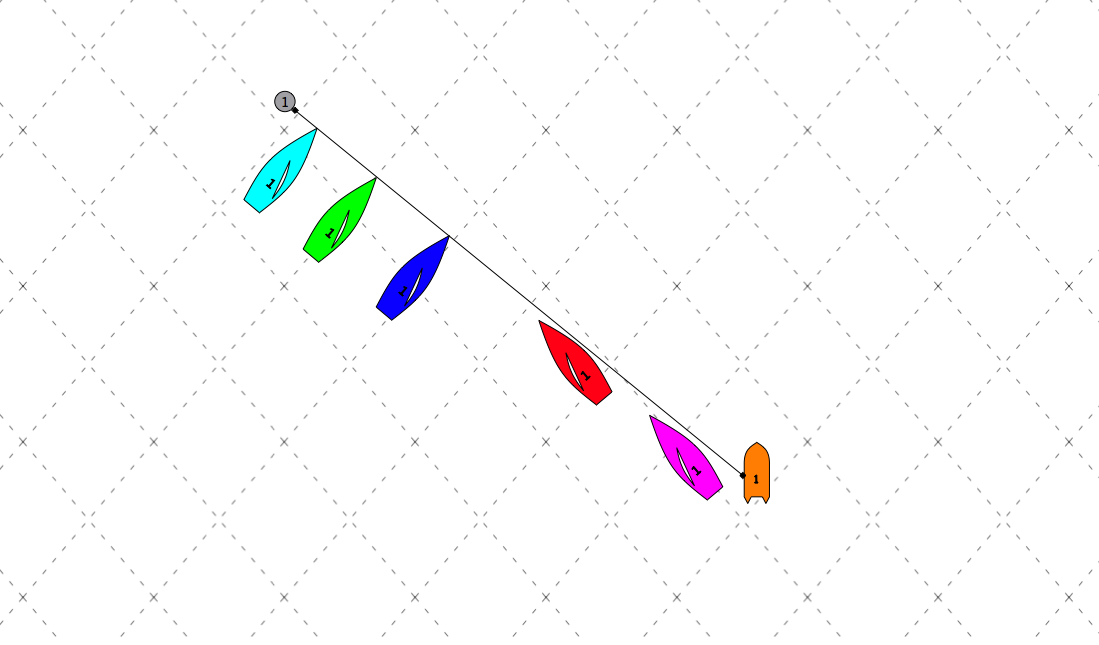 FactsBlue, Green, and Cyan are all crossing RedRed can tack and maybe cross purpleVariablesComments:S 1.1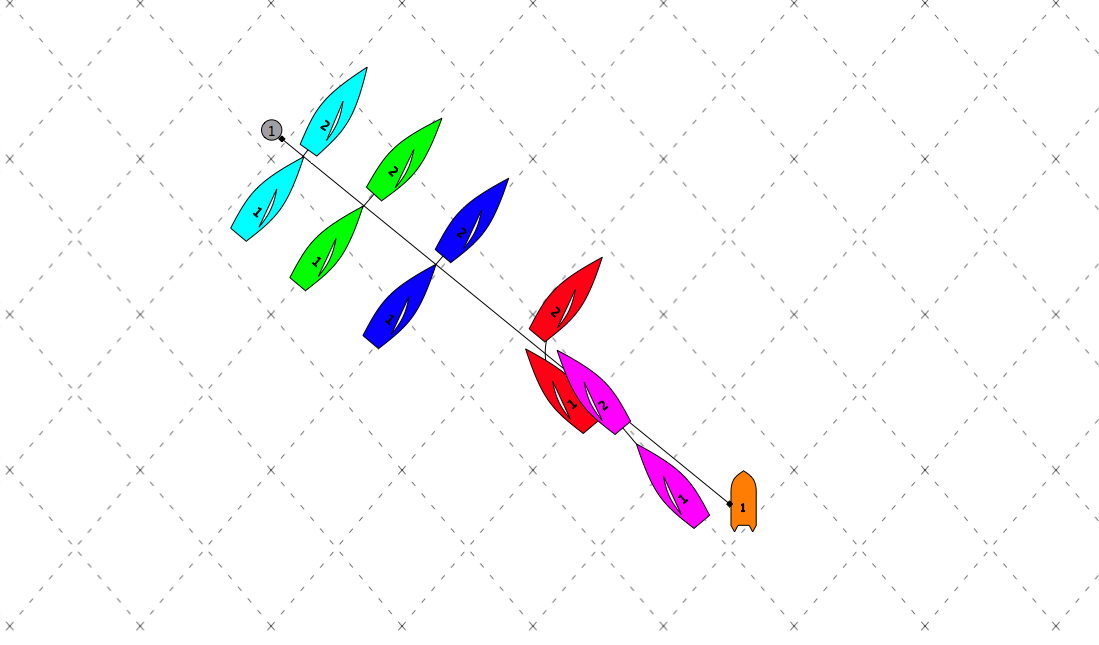 VariablesExplanationRed should always be looking to tack if port tackers can cross, because as soon as Red takes the first stern, she must take all sterns.  The priority at the start is to “escape” from the line, let the fleet thin out, and then try to make smart moves.S 2 – Double Tack Time Thresholds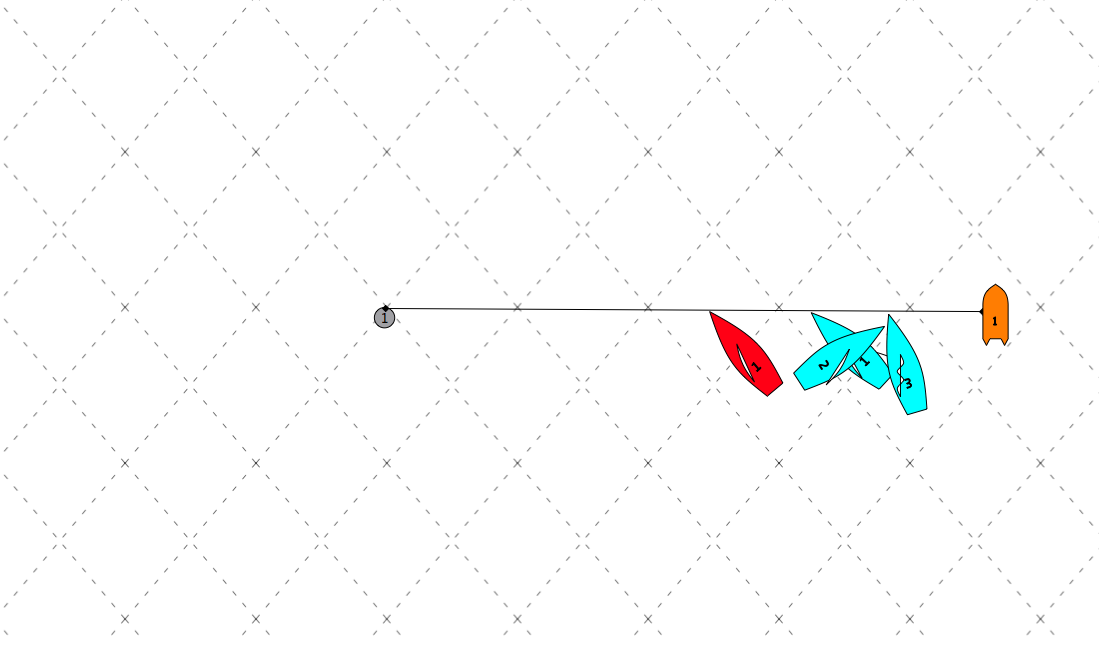 FactsCyan double tacks on the start line with Red to leewardVariablest = time until startComments:Threshold times (t) below should be verified.S 2.1							(49er/29er/Laser/CFJ/Opti)	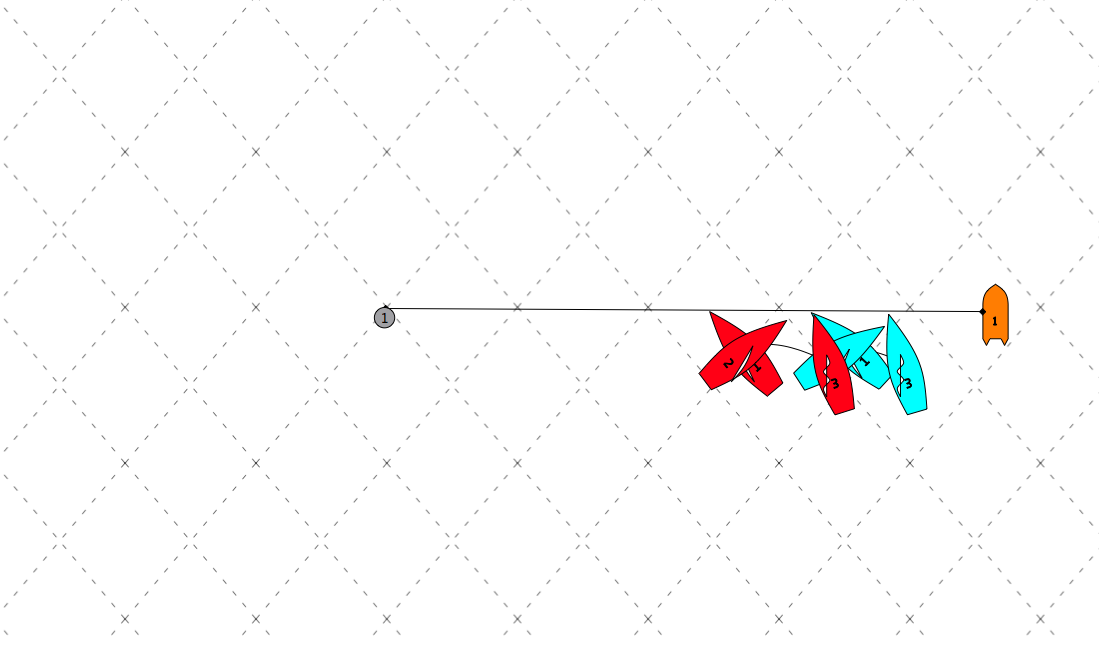 Variablest >= (20/20/20/15/15) secondsExplanationWhen boat to windward double tacks, Red should always double tack as long as there are (20/20/20/15/15) or more seconds until the start.S3 – Bail Out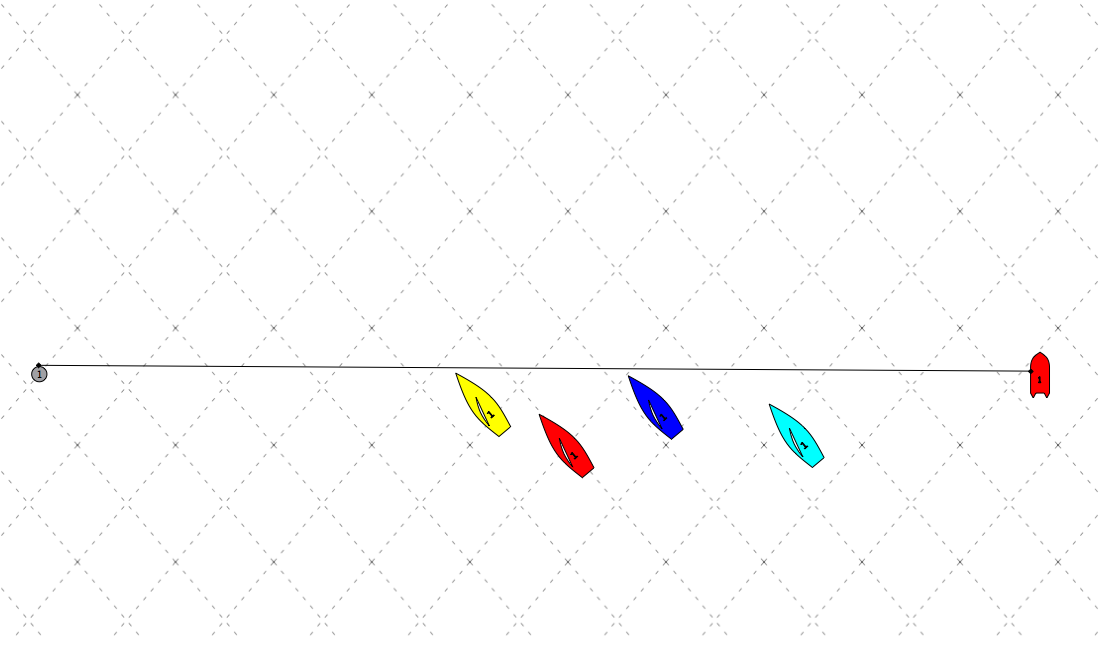 FactsRed gets a second row startVariablesBoats to the right of CyanBoats to the left of Yellow (If boat accelerates when it goes bow down)Left, right, or neither is favoredComments:Can Red use Blue or Cyan as a blocker by ducking and tacking right away?S3.1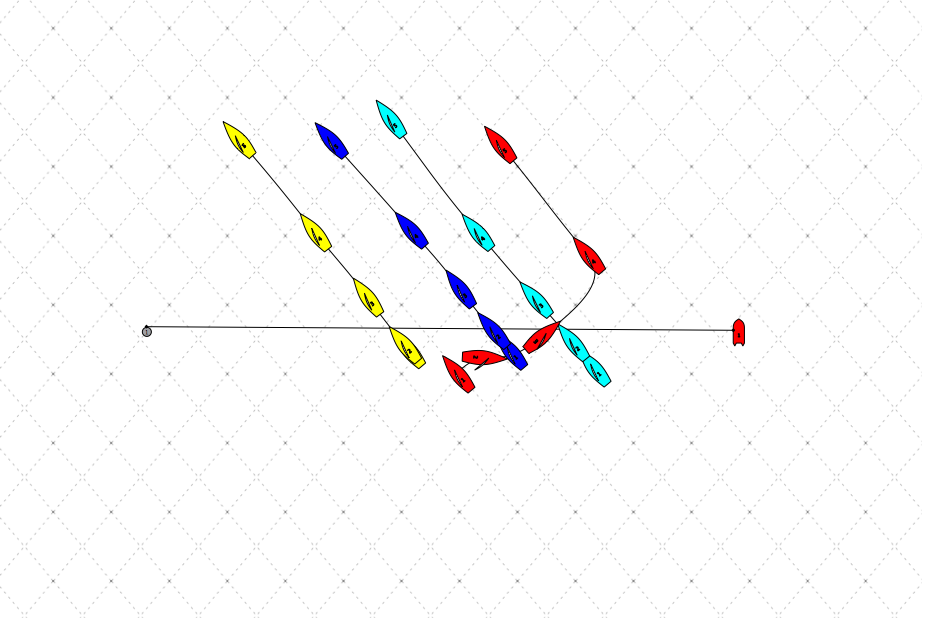 VariablesBoats to the right of Cyan = doesn’t matter unless Red can’t hang in this spotBoats to the left of Yellow = doesn’t matter Left is favoredExplanationRed should tack above Cyan, as close as possible without getting pinched off.  In this case it is more important to get onto starboard quickly and eliminate the possibility for a boat like Yellow to lee-bow by using Cyan as a blocker, than to get totally clear as he can in S 3.2.  The one exception is when there are no boats to leeward of Yellow and the breeze is very strong (15+), in which case Red should put the bow down and foot out to the left.S3.2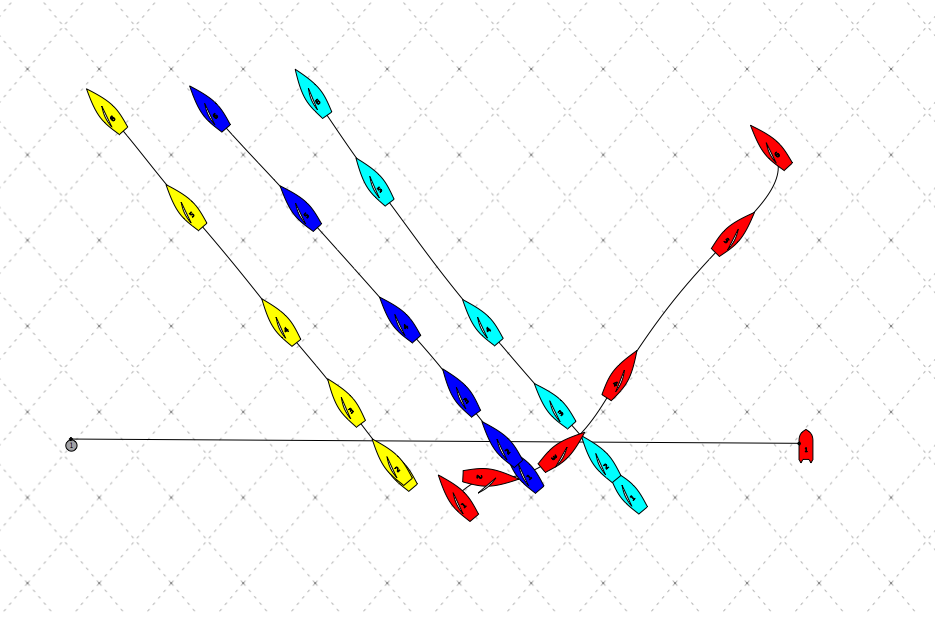 VariablesBoats to the right of Cyan = none that red must duck significantlyBoats to the left of Yellow = doesn’t matter Neither side is favoredExplanationRed should bail out, but come back towards the fleet no more than 10 boat lengths to windward of Cyan.  Unlike S3.1, there is no reason to put herself in a tight lane to fight for the left, however, banging the right is risky.  The conservative move here ensures that a fast Red boat will pick off a few boats by the top, while banging the right could result in big losses.  If the right ends up coming in, Red will likely be in the front of the pack anyways, and if the fleet decides to tack, it is easy for Red to lead right.S4 – Double Tack Distance Thresholds 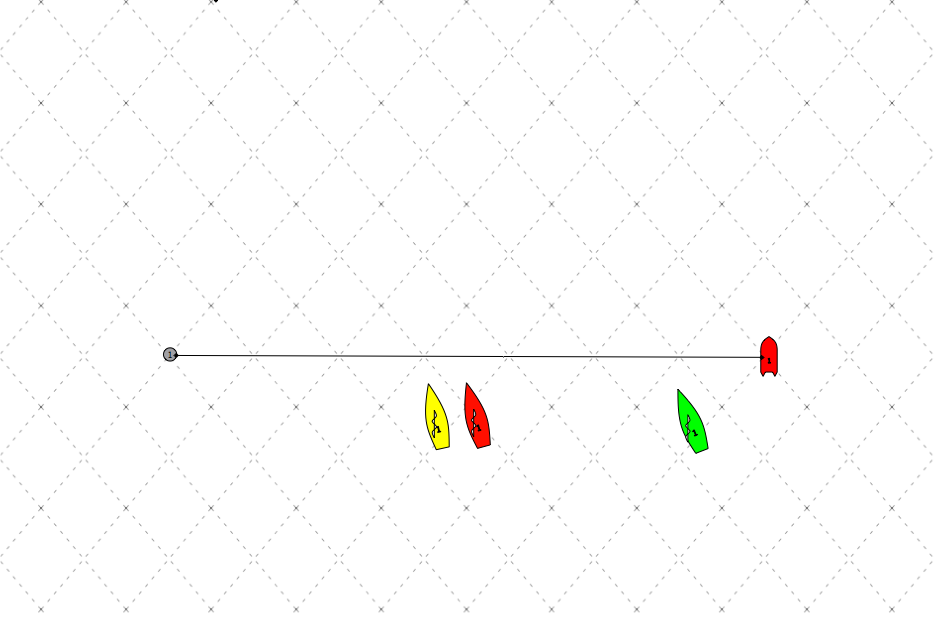 FactsRed is on the line before the start and has a big hole to windward and a boat tight to leewardVariablesd=distance to linex=distance to greent=time to startComments:What are threshold d, x, and t such that you can double tack? Is it worth waiting until late in the sequence to double tack so that yellow has less opportunity to defend? Practice double tacking and accelerating right away!  Threshold values below are just suggestions, and should be verified.S4.1								(49er/29er/Laser/CFJ/Opti)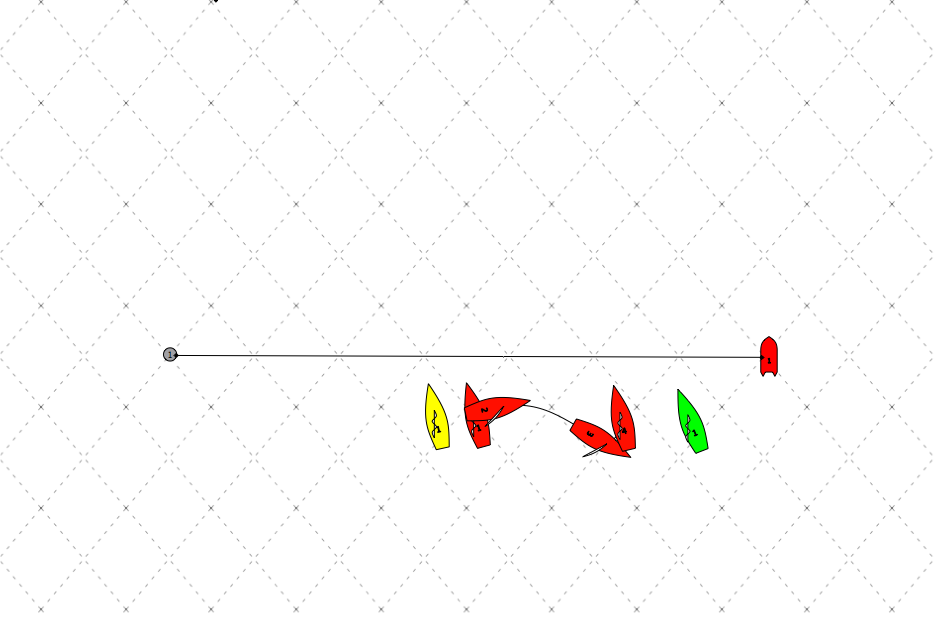 Variablesd>= (1/1/2/2/0) boat lengthsx>= (3/3/4/5/1) boat lengthst >= (25/25/20/15/20) secondsExplanationWait until threshold values to double tack so that yellow cannot complete a “domino” double tack in time, or at least has to think twice.  Upwind Plays UW 1 – Lead Back With Loose Lee-Bow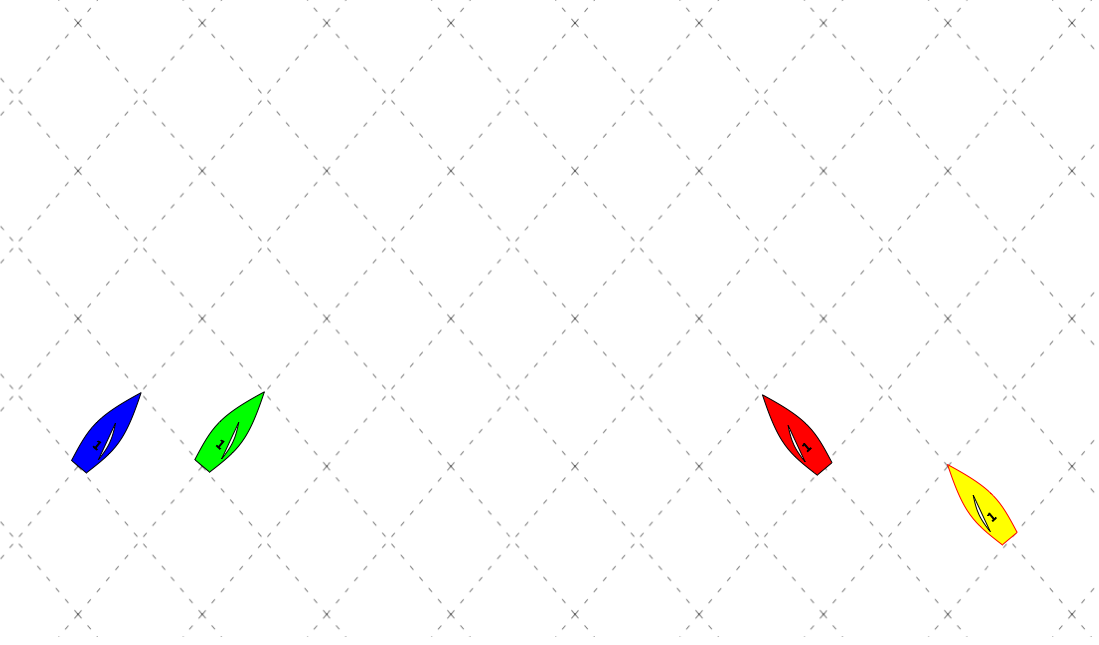 FactsThe right side of the course is favoredRed, Green, and Blue are nearly bow evenIf Green or Blue duck Red, they will not cross YellowRed can tack and cross yellowVariablesComments:What is Red’s best path to the right?  UW 1.1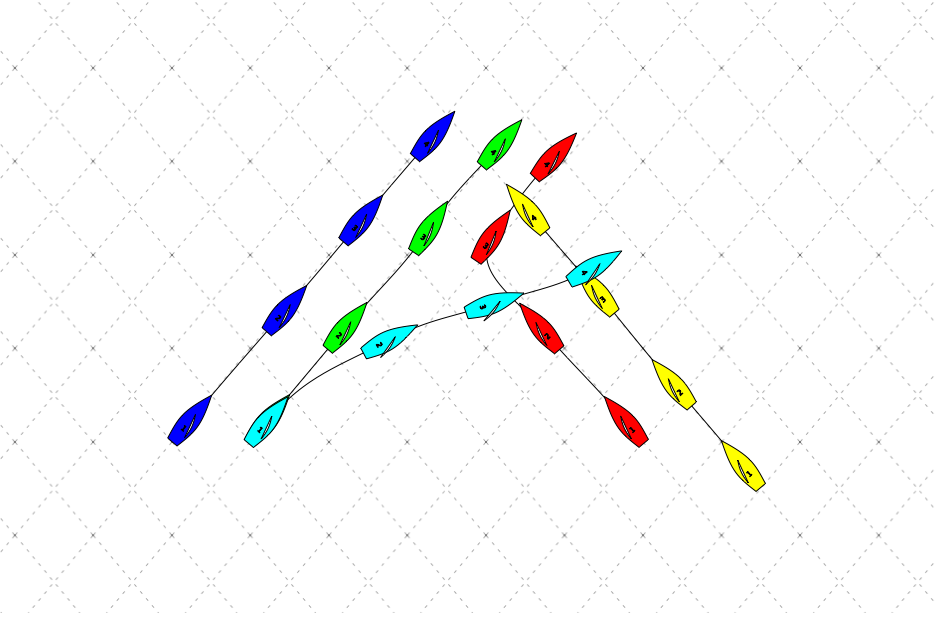 VariablesExplanationFor Red the main goal/the safest move is to loosely lee-bow Green, no matter whether Green tacks or ducks. Red’s main goal here is to eliminate Green’s ability to sail his groove by preventing her from putting the bow down for chop.  As such, a tight lee-bow is not necessary, and if Green is bow even, or slightly ahead, the priority is to lead back and survive, not to put Green in bad air.UW 2 – Let A Blocker Lead You To The Favored Side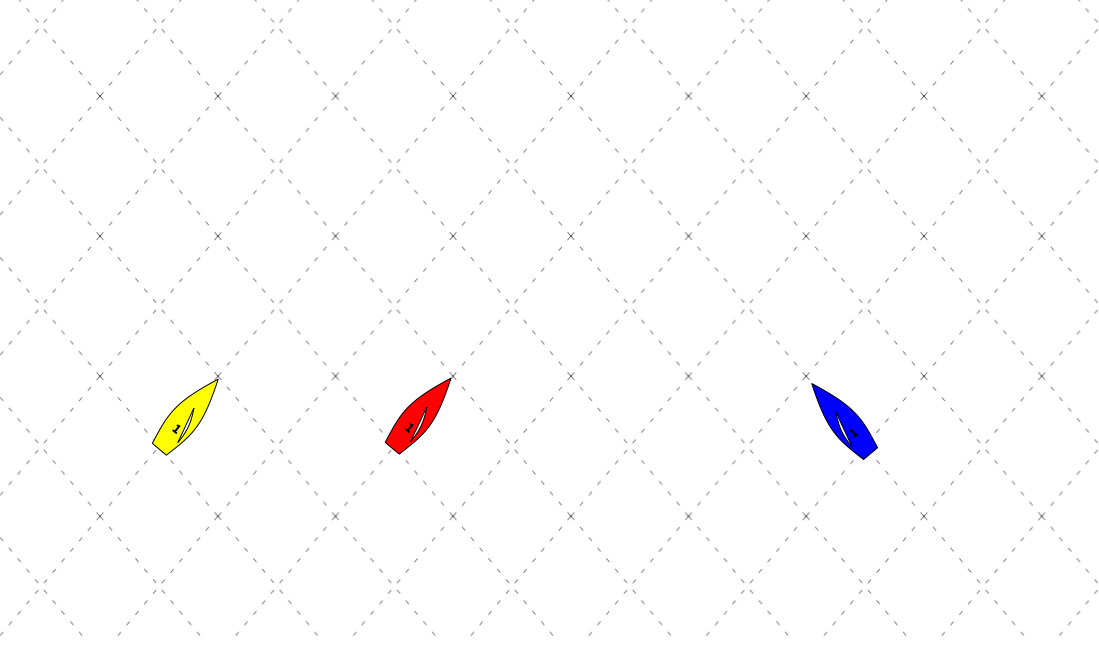 FactsRed, Yellow, and Blue are bow even, or red is slightly behind, but no more than 1 boat lengthThe left is favoredVariablesComments:What is Red’s best path to the left?  When do you use blue as a blocker vs. lead back?UW 2.1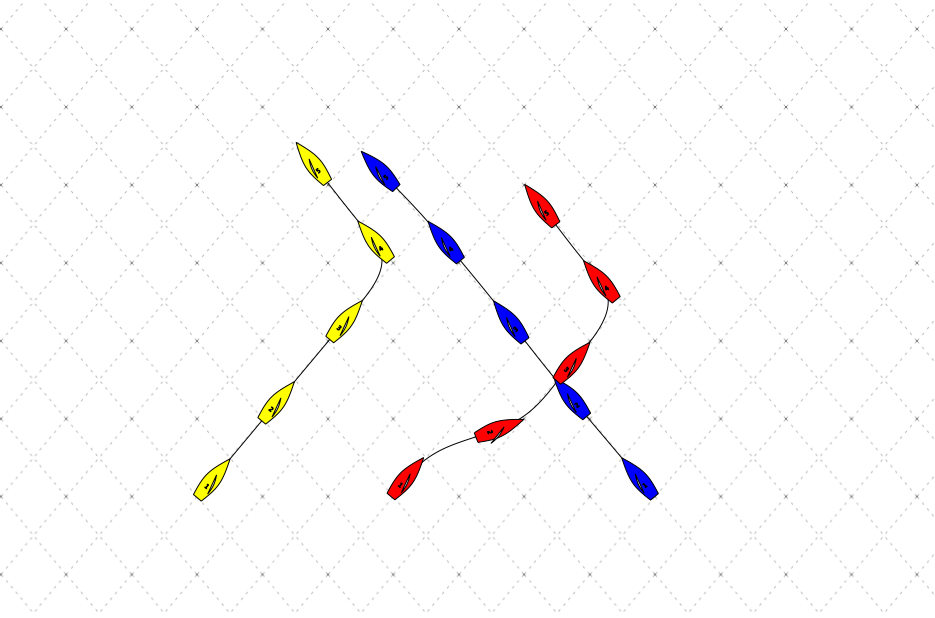 VariablesExplanationRed should duck Blue and use Blue as a blocker to go to the left, that way there is no way for Yellow to lee-bow Red (which she would/should probably do if Red tacks before Blue). In this situation Yellow will likely lee-bow Blue and force them to tack out, or at least make it very hard for her to sail full speed.If there is a line of boats above Blue that Red would have to deal with if she ducked Blue, Red should go early and make Yellow make a decision to tack or duck. If Yellow lee-bows, then Red might have a chance to double tack.UW 3 – Lead Back Leading Packs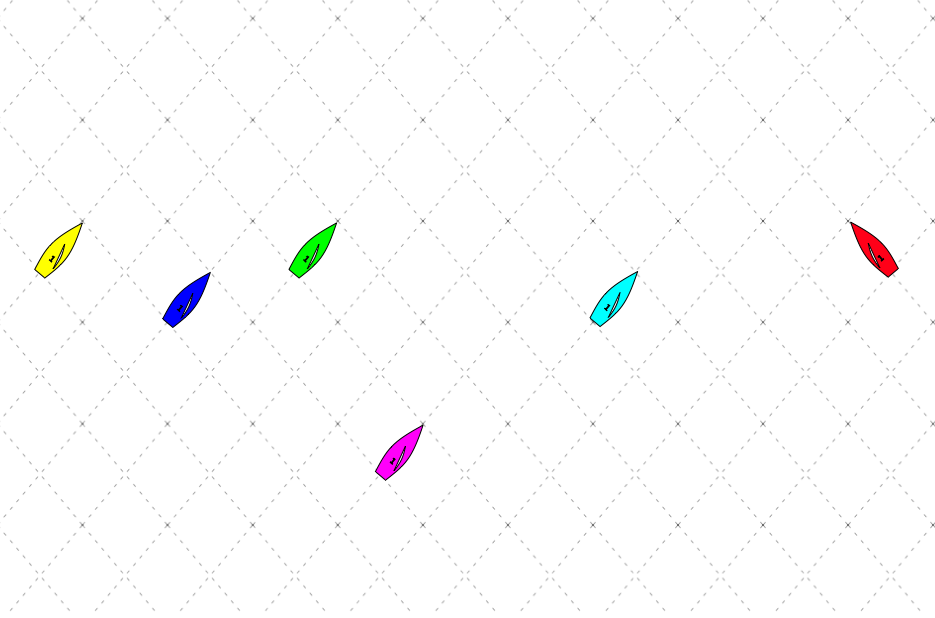 FactsRed is approaching the lead pack from the left and is nearly even with Green and YellowVariablesComments:Are there any variable that matter?UW 3.1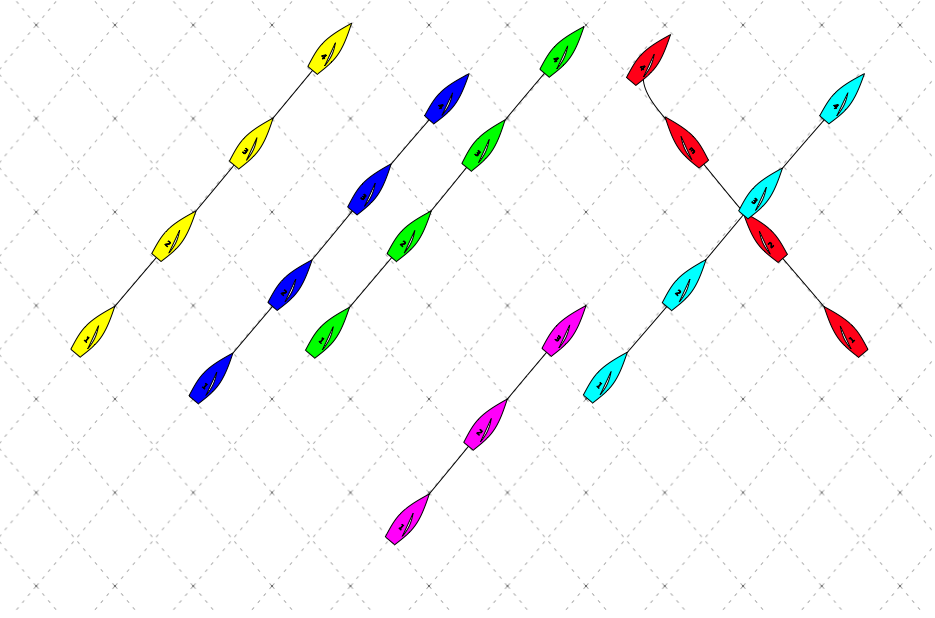 VariablesExplanationIn this case, favored side does not matter because this is the lead pack from the left, and they are all on port.  Red should get as close to the leaders as possible, in order to shut down lanes, and make it difficult for Green to sail his own groove.  Red should lead back regardless of which side is favored because the initial losses of ducking can probably be avoided.  If left pressure begins to come in hard, it is likely that green will tack to minimize Yellow’s leverage, in which case Red will be able to go as well.  This also preserves starboard advantage.UW 4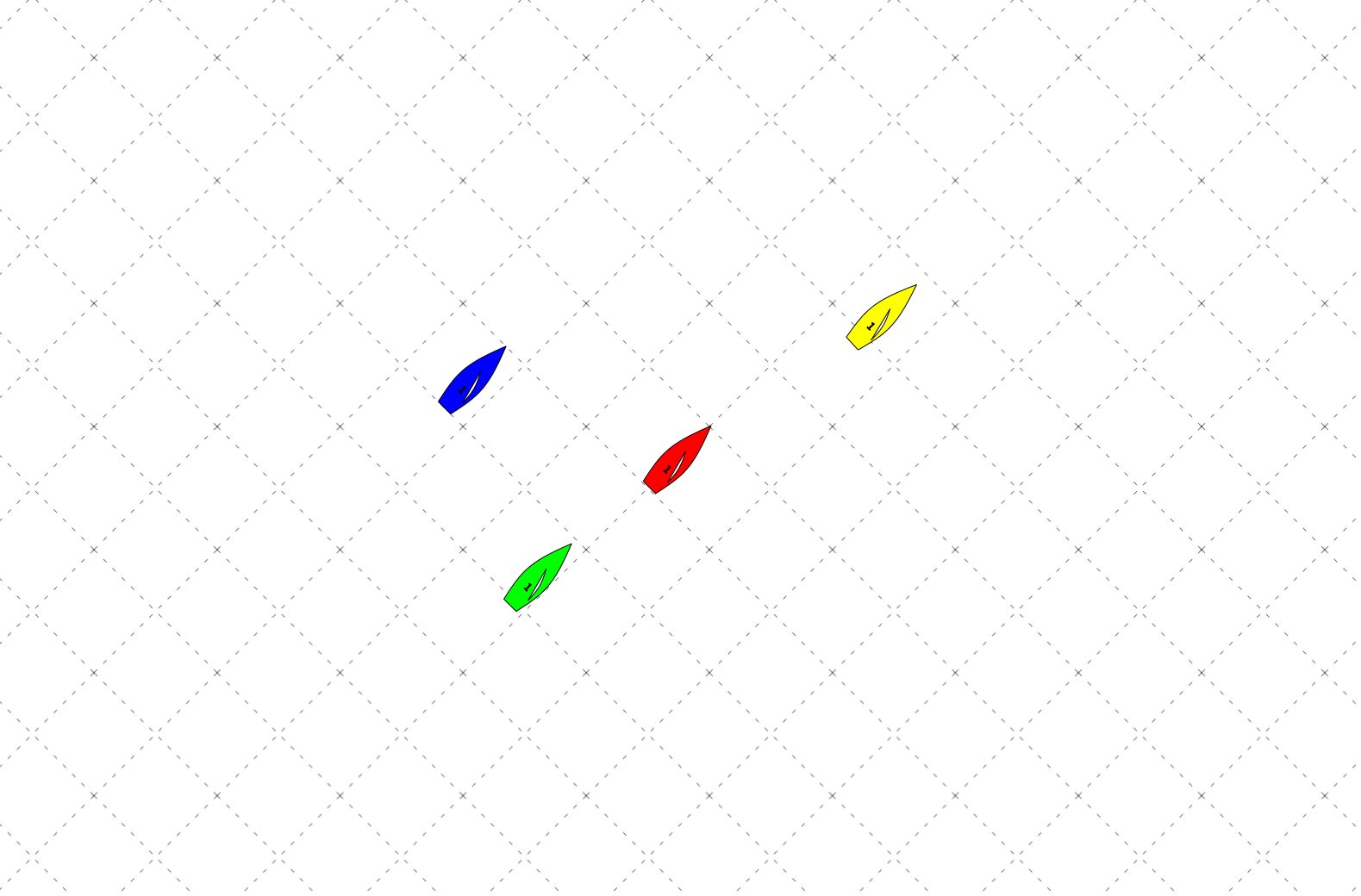 FactsYellow is in a headerRed, Green, and Blue are not yet to the HeaderBlue is footing to get into the headerVariablesComments:Why would UW4.1 work?UW 4.1
Variables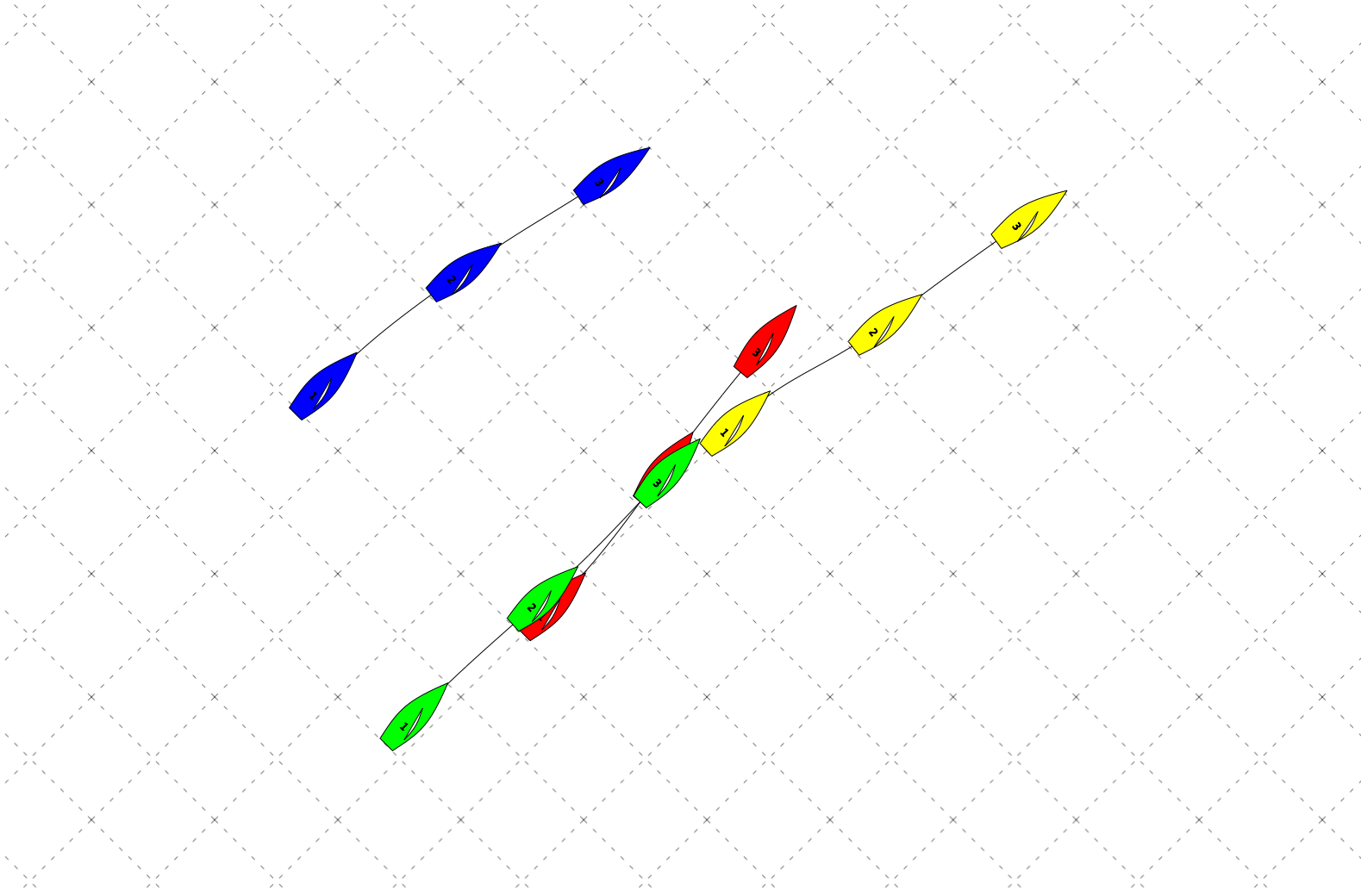 Explanation
If you are red then you pinch to stay out of the header. Blue is in the header by now so you are gaining on both of them. This scenario happened the last race of day three at Orange Bowl we pinched and gained on both of them. (DQ)Windward Mark PlaysWM 1 – Duck and Pin Boats On Starboard Layline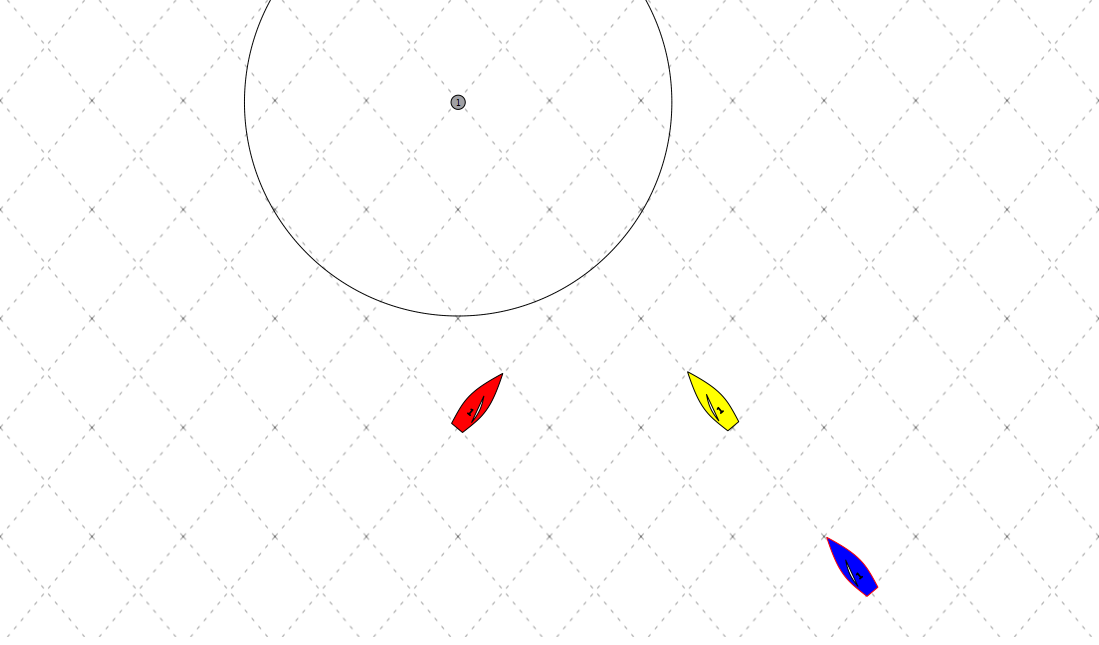 FactsRed and Yellow are bow evenYellow is on a tight laylineBlue is a non-issueVariablest = time to windward markComments:WM 1.1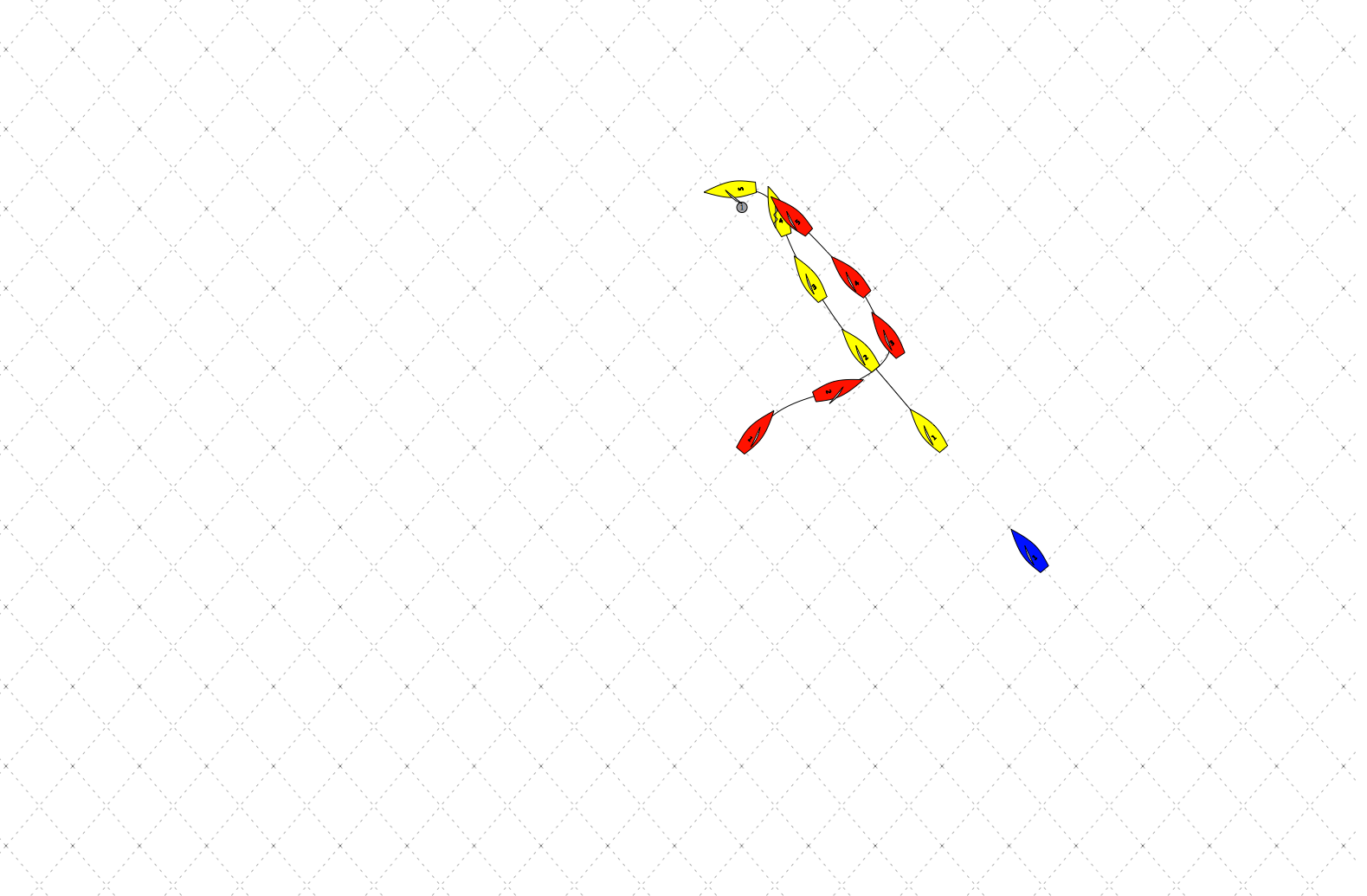 Variablest = time to windward markExplanationIf Yellow is on a tight layline and Blue is a non-issue than Red should always duck and make a safe rounding and still be in-touch with Yellow so Red can make a move on the downwind.  If t > 10 boat lengths it is possible for Red to lee-bow and force Yellow to tack out and giving Red options to (if possible) make the mark or to do a double tack and not worry about YellowSide Note: If Yellow is unsure whether or not they will lay, their tactic should be to tack and pin Red when Red ducks.WM 2 – Hurt Opponents On Layline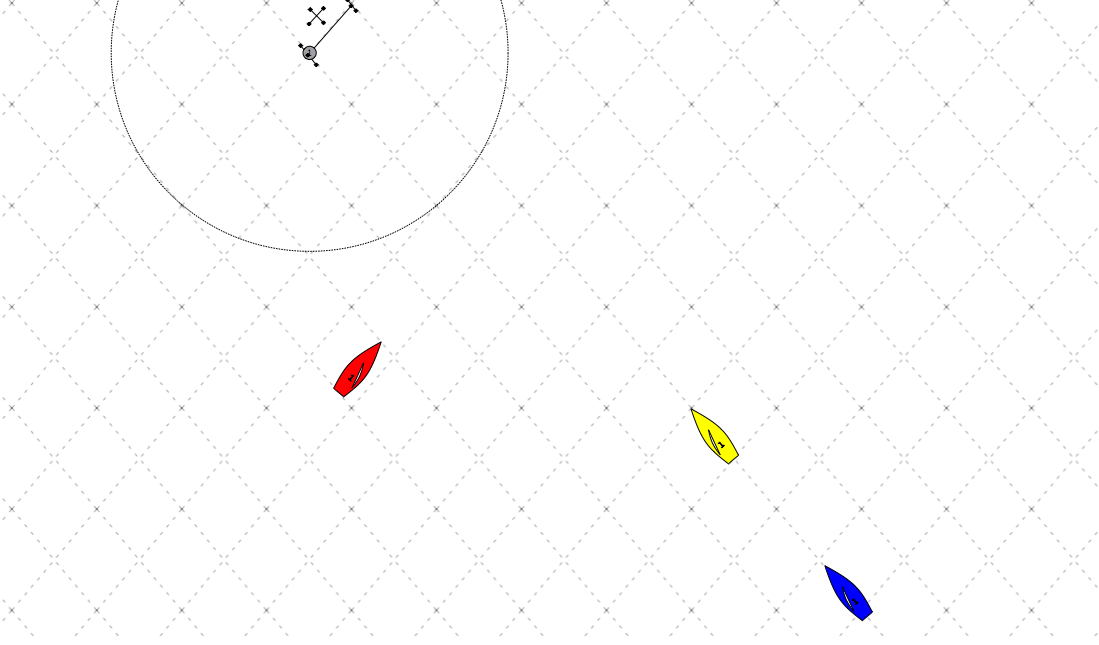 FactsRed is crossing yellow by a quarter boat lengthBlue is a non-issueVariablest = time to windward markx = distance past laylineHow badly do you need to hurt Yellow?Comments:WM 2.1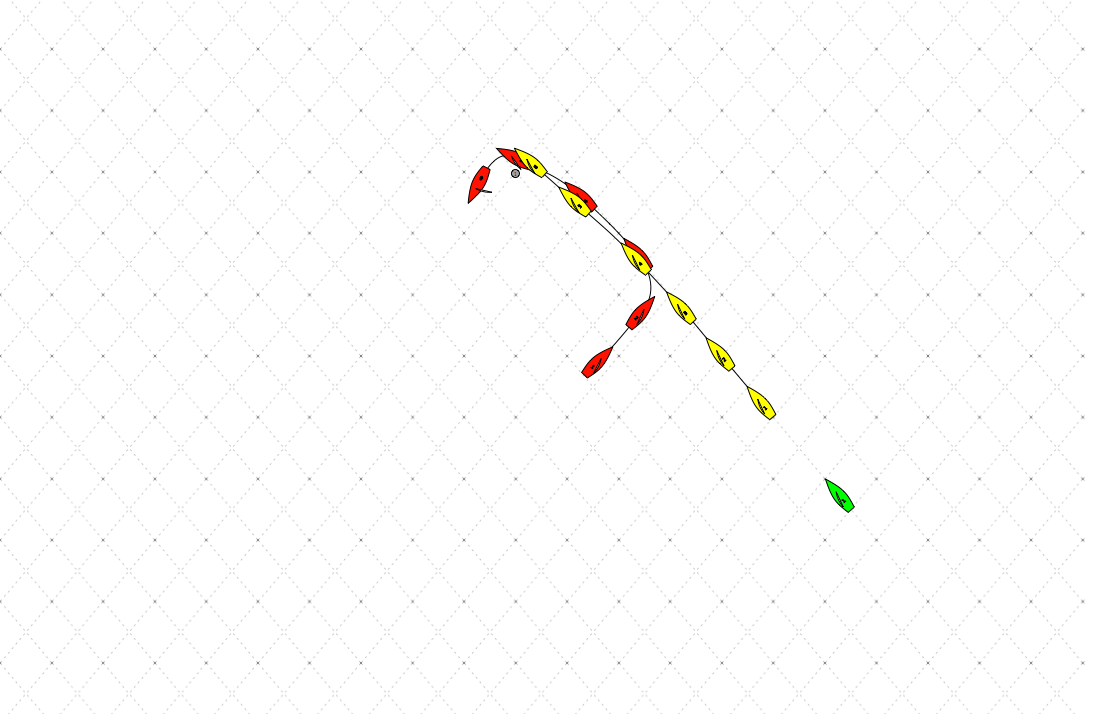 Variablest = time to windward markx = distance past laylineHow badly do you need to hurt Yellow?ExplanationRed should not tack on layline and instead go right in front of Yellow to make Yellow slow down.  In the best case scenario Yellow might not make the mark and either way, Red creates a bigger gap.t = is not relevant. The farther away the better it will work.x = is not relevant unless it is very large. The farther away the better it will work.Slam Yellow harder if you need to hurt Yellow.  Farther away from the mark will work better because it will force them to tack or not make the mark.WM 3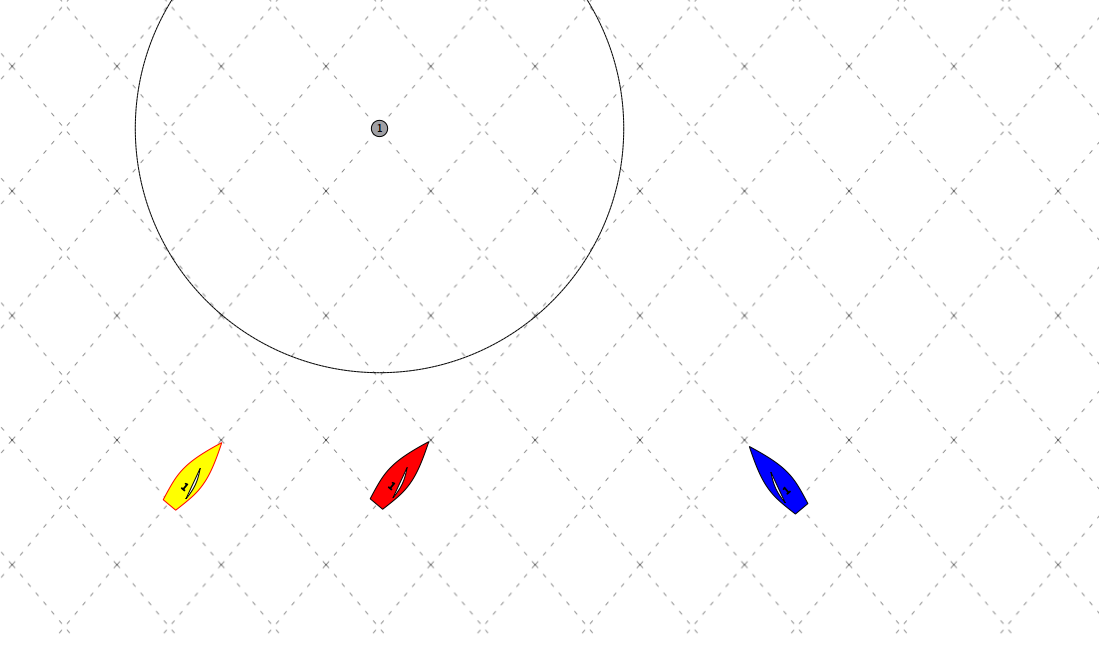 FactsRed, Yellow, and Blue are bow evenBlue has called a somewhat conservative laylineBlue is a non-issueVariablest = time to windward markx = distance past laylineHow badly do you need to hurt Yellow?Comments:When should Red use Blue as a blocker?WM 3.1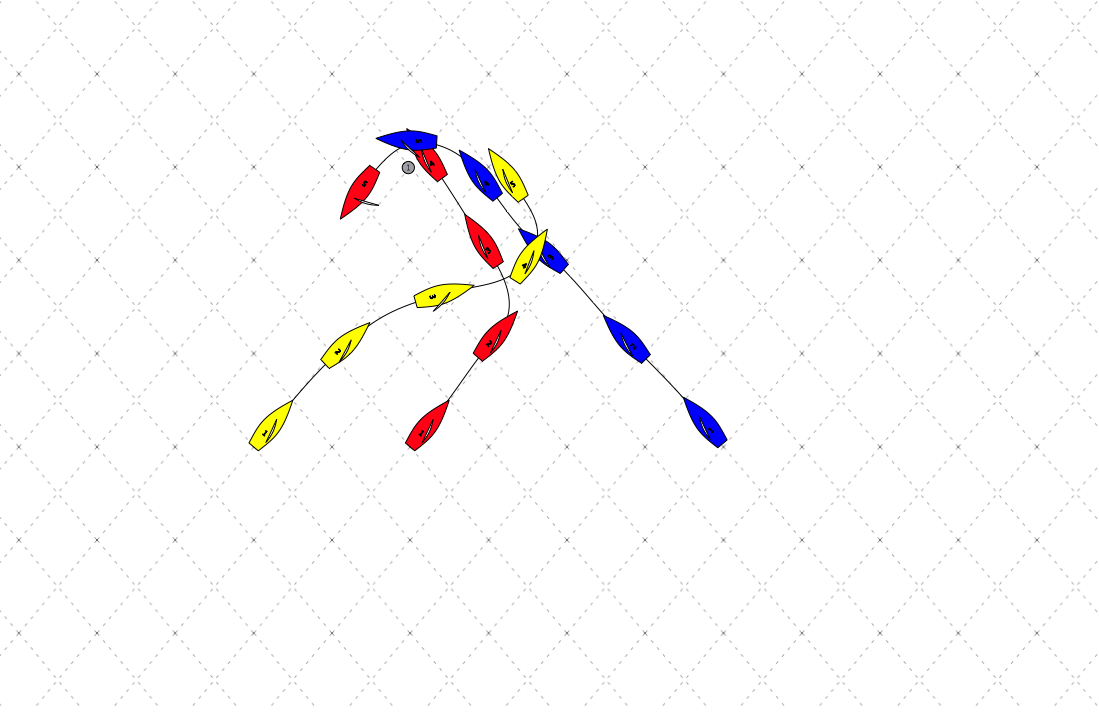 Variablest = about 3-4 boatlengthsx = The closer Red is to the port layline the better it will work because it will give less of a possibility of making the mark if Yellow decides to tack.How badly do you need to hurt Yellow?ExplanationRed tacks on layline so that Yellow is forced to duck Red and Blue. WM 4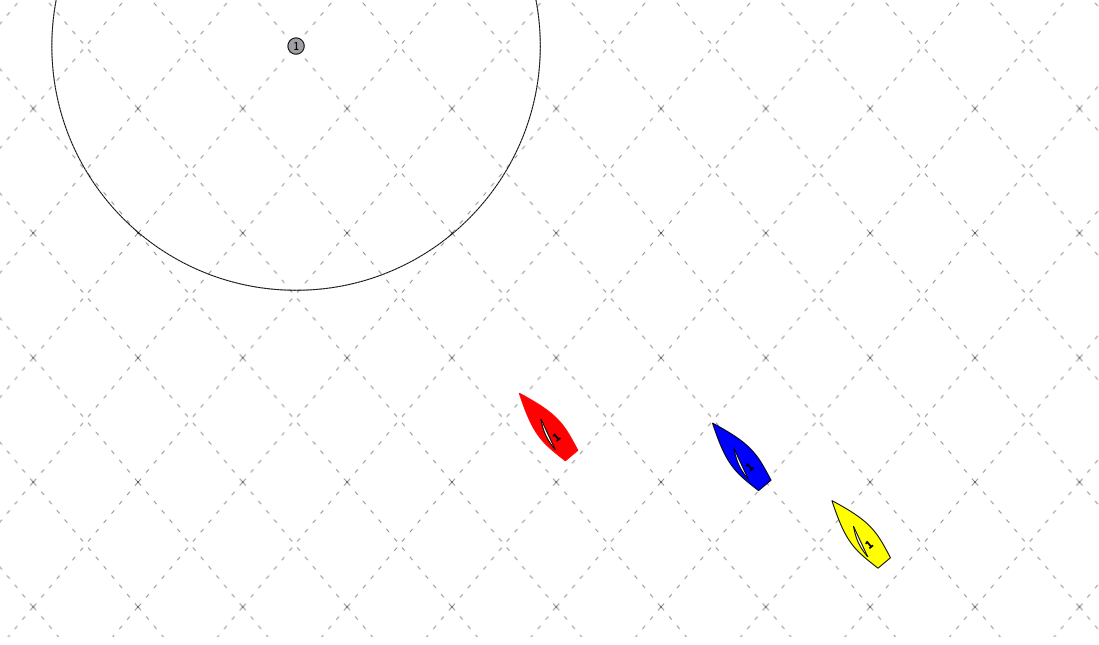 FactsRed cannot tack and cross blueRed is not on laylineBlue is layingIf red ducks Blue, there is likely a line of a few boats (Yellow) who red will have to duck Variablest = time to windward markx1 = Red’s distance under laylinex2 = Blue’s distance over laylineHow many boats are in the line with Yellow?Comments:Do any of the variables listed change the eventual move?WM 5 – Pin Opponents Past Layline
Facts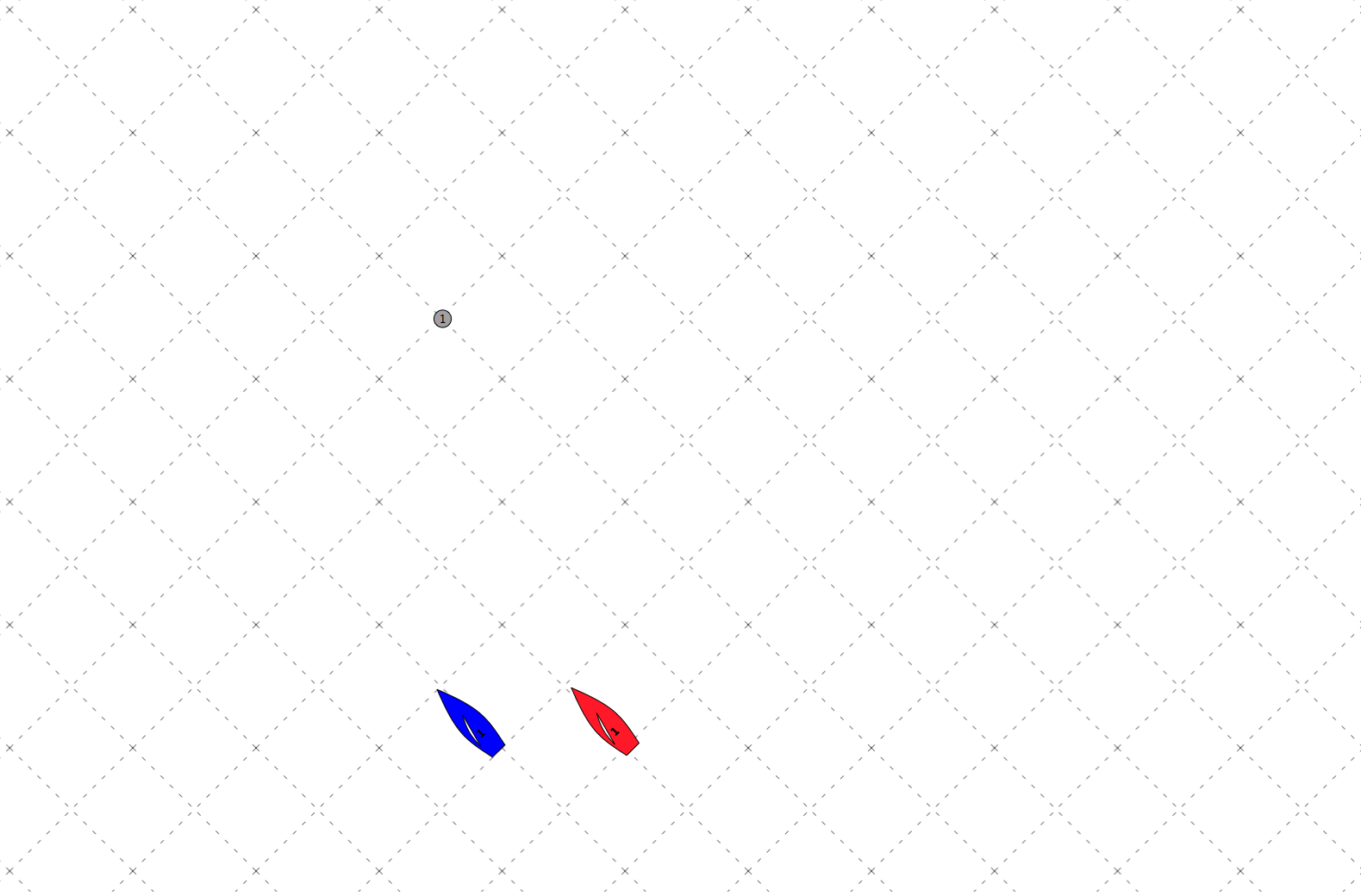 Blue cannot tack and cross RedVariablesComments:What is the defense if you are Blue?WM 5.1
Variables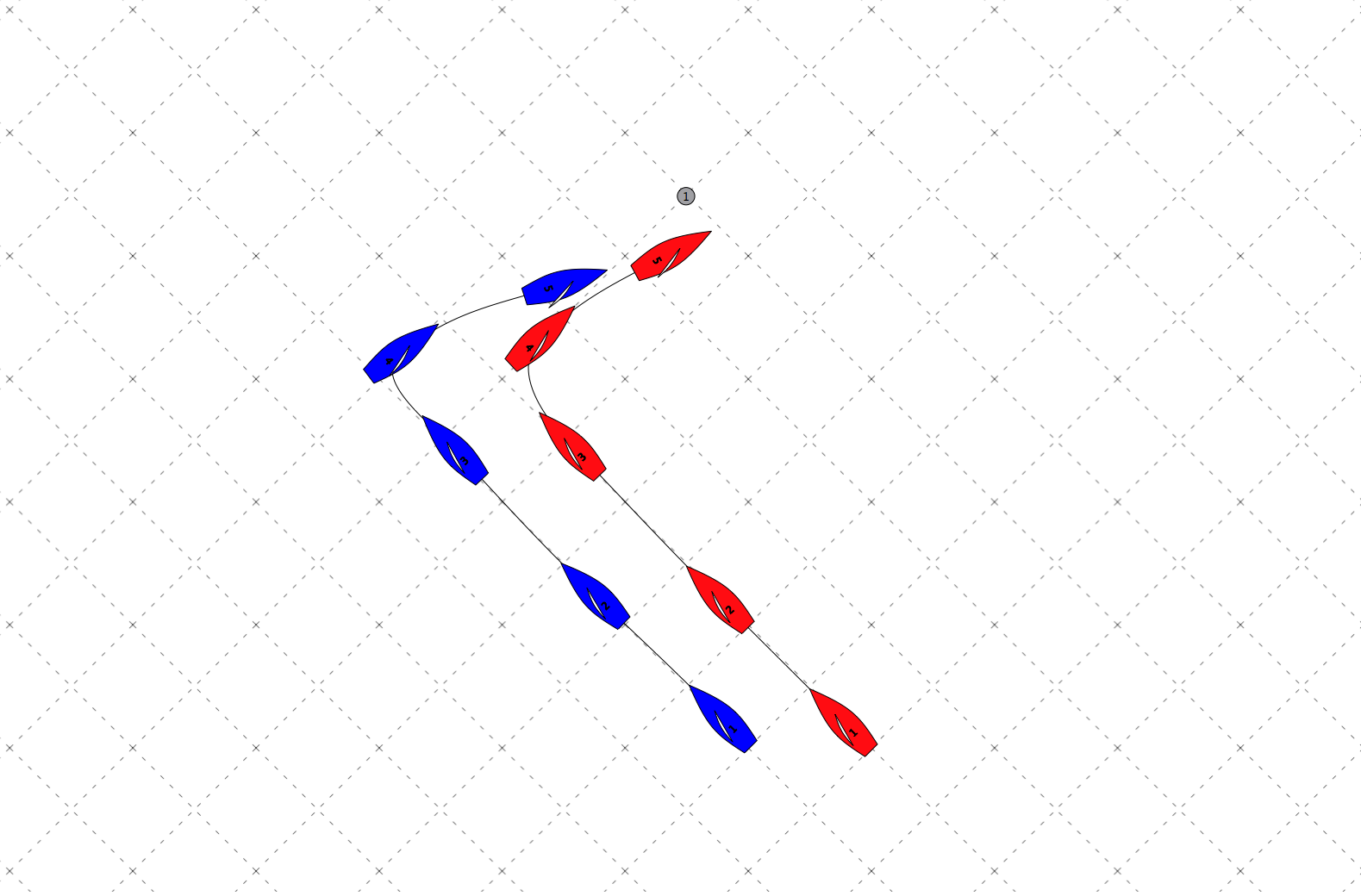 ExplanationRed most go all the way to (or past) layline to pin Blue out.  The defense for Blue is to tack early and duck, in which case Red should again tack to pin.  Preserving Starboard advantage is very important.Down Wind PlaysDW 1 – Stay Between Opponent and Leeward Mark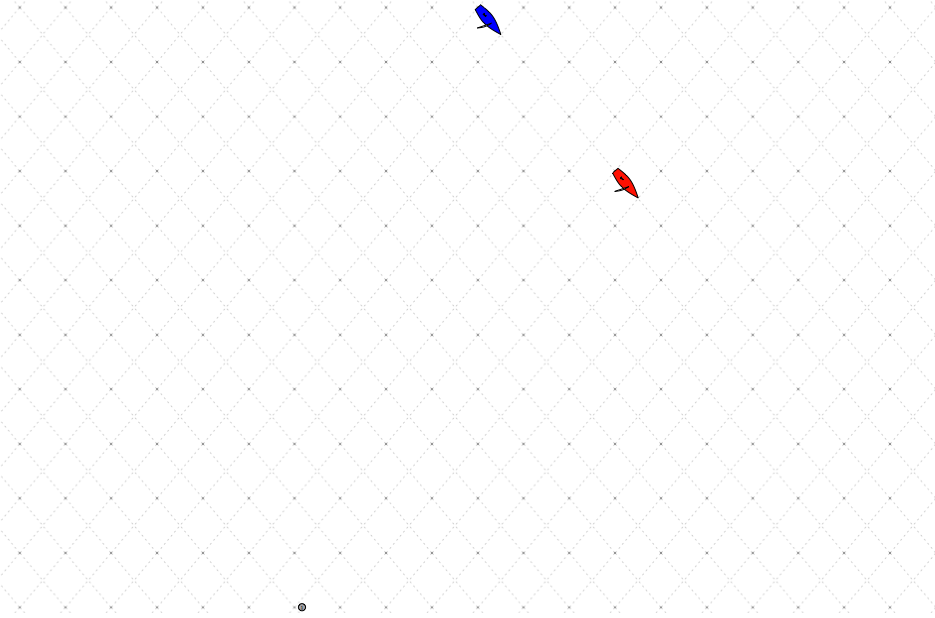 FactsRed has a lead on blueRed is not on laylineBlue has leverage in the direction of the markVariablesComments:DW 1.1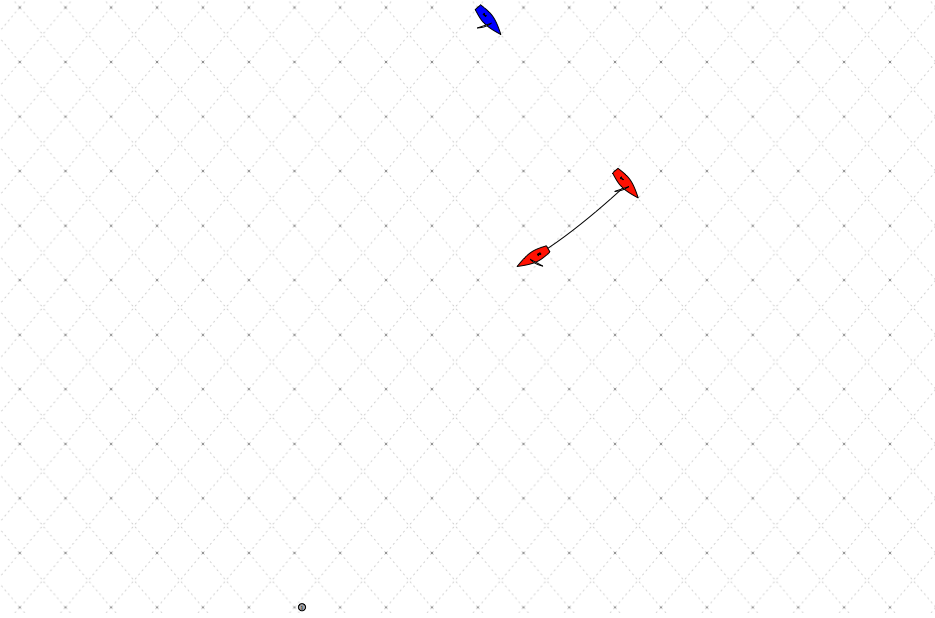 VariablesExplanationRed should lead back towards the mark before Blue is tempted to gybe back with them so that she can get in between Blue and the mark.  At position 2, where Red has gotten to the mark side of Blue, if Blue has extended towards the right (looking upwind), then red should gybe back to keep leverage minimized, but there is a good chance that Blue will gybe with Red.DW 2 – Sail Low After Getting Gybed On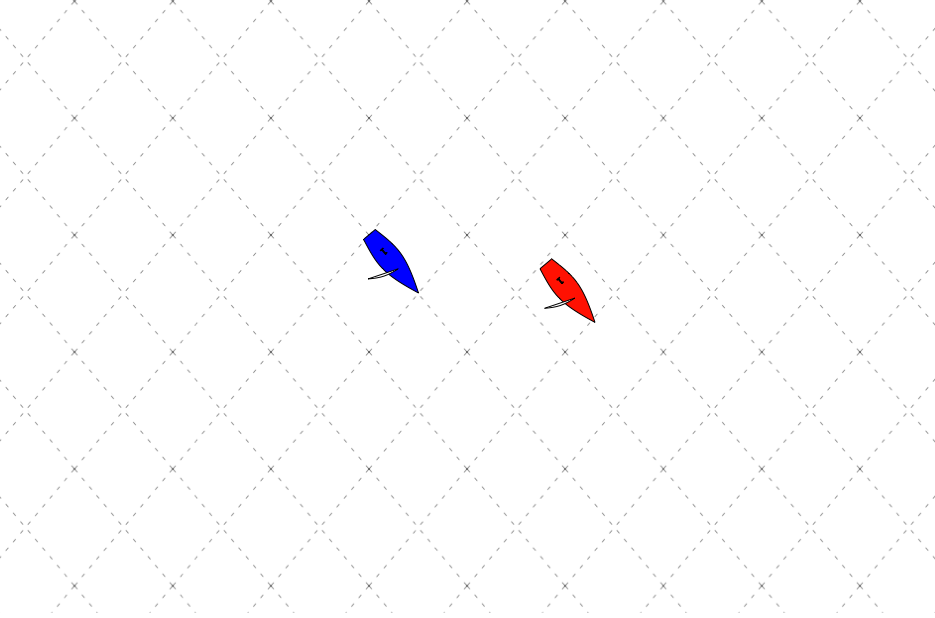 FactsRed has a lead on Blue and can gybe and crossIf Red gybes, Blue can gybe on RedLeft looking upwind is favoredVariablesComments:DW 2.1 Variables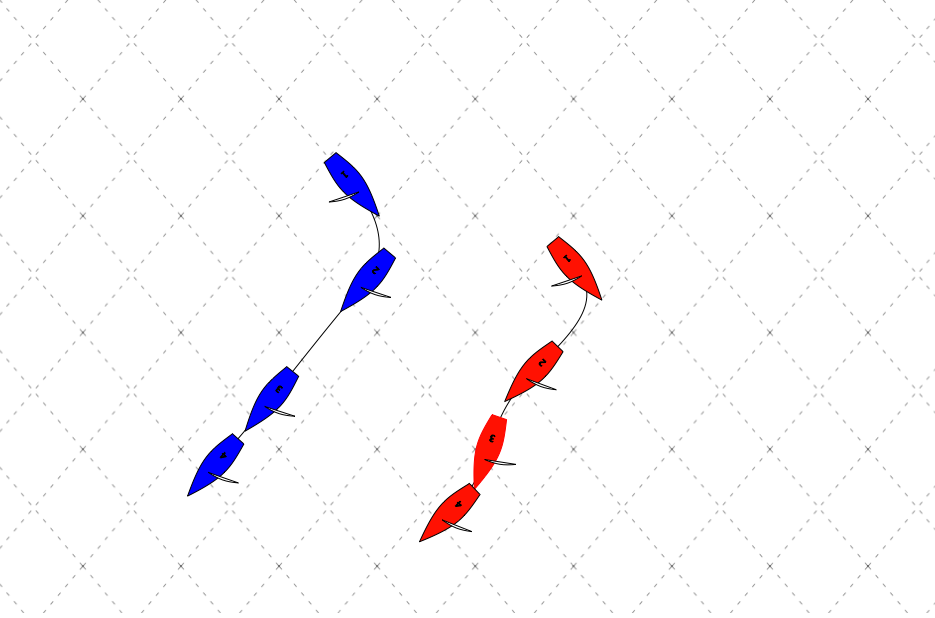 ExplanationRed should gybe at blue forcing them to make a decision.  If Blue extends, Red is free to sail to the favored side, but must be sure to stay in touch with the fleet (80/20 rule, or no more than 10 boat lengths beyond Blue, if blue is the leeward most boat).  If Blue is in phase and paying attention, she should gybe to cover, in which case, Red might need to do a quick wiggle to leeward to keep her bow clear behind Blue’s wind shadow.DW3 – Sail Low In A Pack Before Getting Gybed On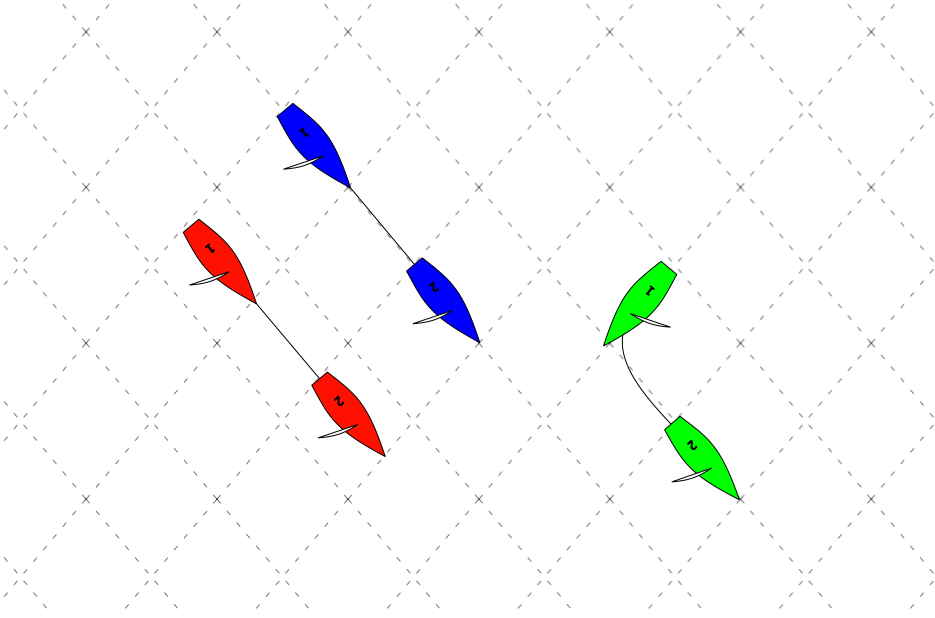 FactsRed has clear air, but just barelyGreen gybes on Red and BlueRed can’t get up over green without being in blue’s bad airRight looking upwind is favoredVariablesBoats behind Blue and Red who will be on Red’s air if she gets immediately to the left of BlueComments:DW 3.1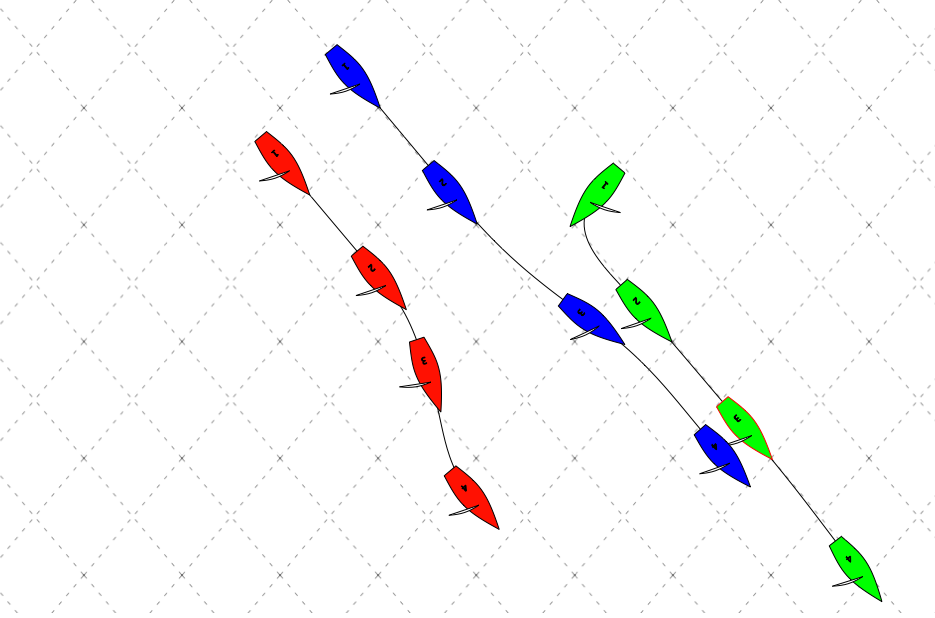 VariablesNo boats immediately to the left of red and blueExplanationWith clear air behind and to leeward of Blue, Red should soak hard, as soon as she realizes that Green will gybe in.  By carrying momentum low, and then sailing in a soak mode as necessary, she should be able to get clear air low, and maintain position on (almost) the same ladder rung.  The key here is to execute early if you see it coming.DW 3.2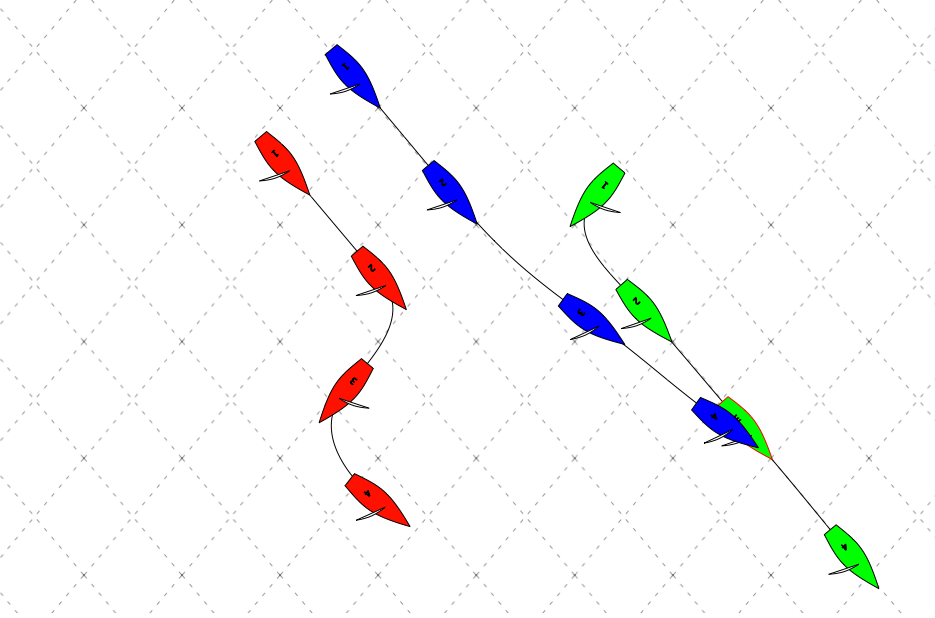 VariablesThere are boats immediately to the left of red and blueExplanationUnlike DW 3.1, in this case soaking is not enough to get clear, so red should gybe immediately when green gybes in, and then gybe back to clear out. The key here is to execute early if you see it coming.DW 4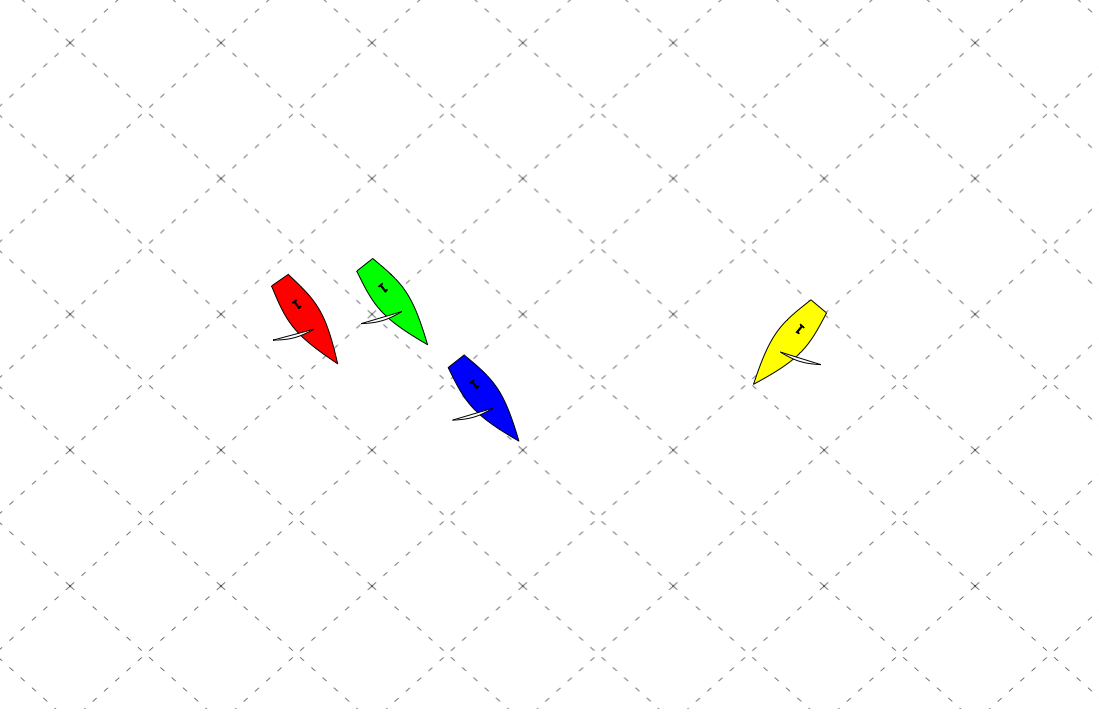 FactsYou are YellowYou are nearly even with BlueNo favored sideVariablesComments: DW 4.1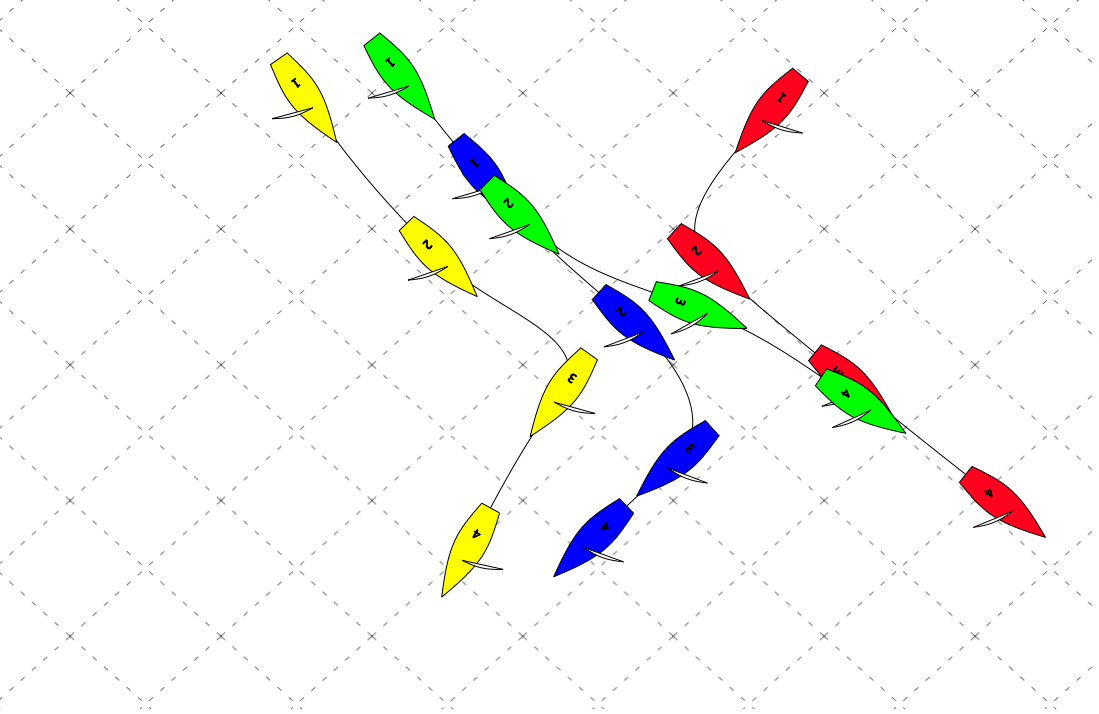 Note: Red and Yellow colors switched from 4 to 4.1VariablesExplanation
Red should gybe on Blue, expecting that Yellow is looking for an excuse to gybe out, and will probably also hit Blue.  Red now controls the Left pack (looking downwind), and establishes a situation similar to DW 2.DW 5 – Jump The Boat Ahead Unless Separation Is Large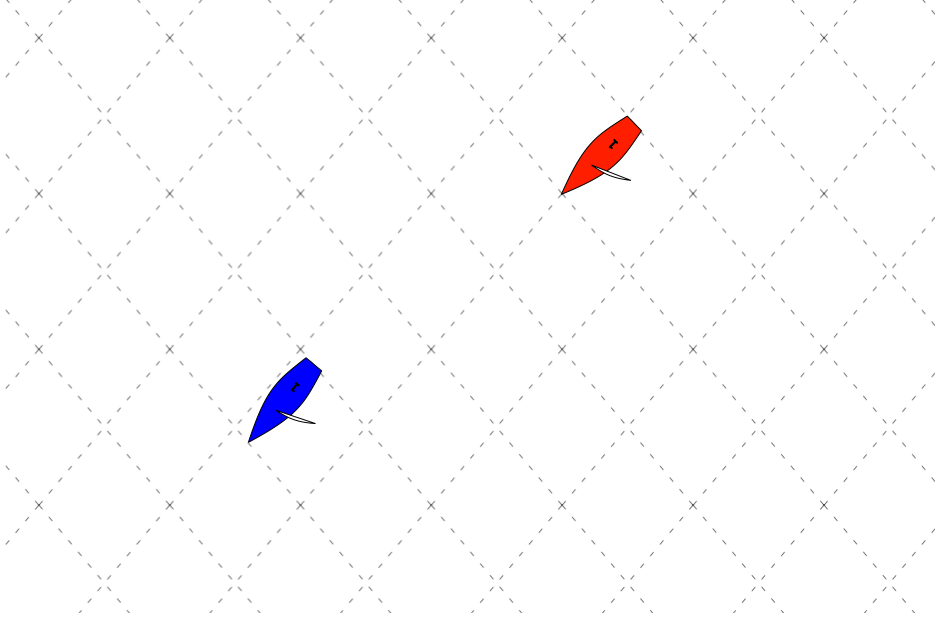 FactsYou are RedYou are not yet to lay line for the leeward mark or the finish lineThere is no pressure from boats behindVariablesD = Distance between Red and BlueL = Lateral distance (gage) between Red and BlueF = Favored sideX = Distance to finishComments: DW 5.1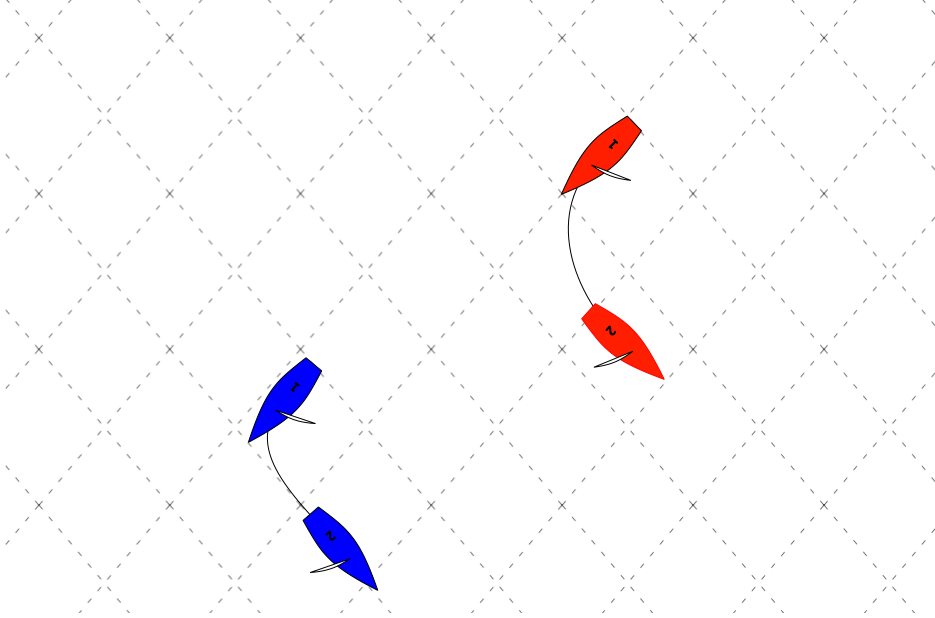 VariablesD < 8 boat lengthsD/X < 1 boat length/50mL>0ExplanationIn scenario DW 5, Red is setting up to jump Blue on the next gybe.  This is the high percentage move, as Red maintains contact with Blue, and remains in control of her destiny, but the farther ahead Blue is, and the closer to the finish the pair get, the more difficult it gets for Red to affect Blue’s air, so the longer it will take to make the pass.  At a certain ratio of distance from the line to separation, Red should gybe away, and look for opportunities on the other side of the course to come back with starboard advantage. If Blue rounds the top mark with a lead >8 boat lengths, the leverage should be created immediately by gybe setting, but if Red is in touch, she should pursue Blue as long as the lead does not grow to more than 8 boat lengths, or the distance to separation ratio doesn’t shrink below 1 boat length per 50m to the finish line.Leeward Mark PlaysLM 1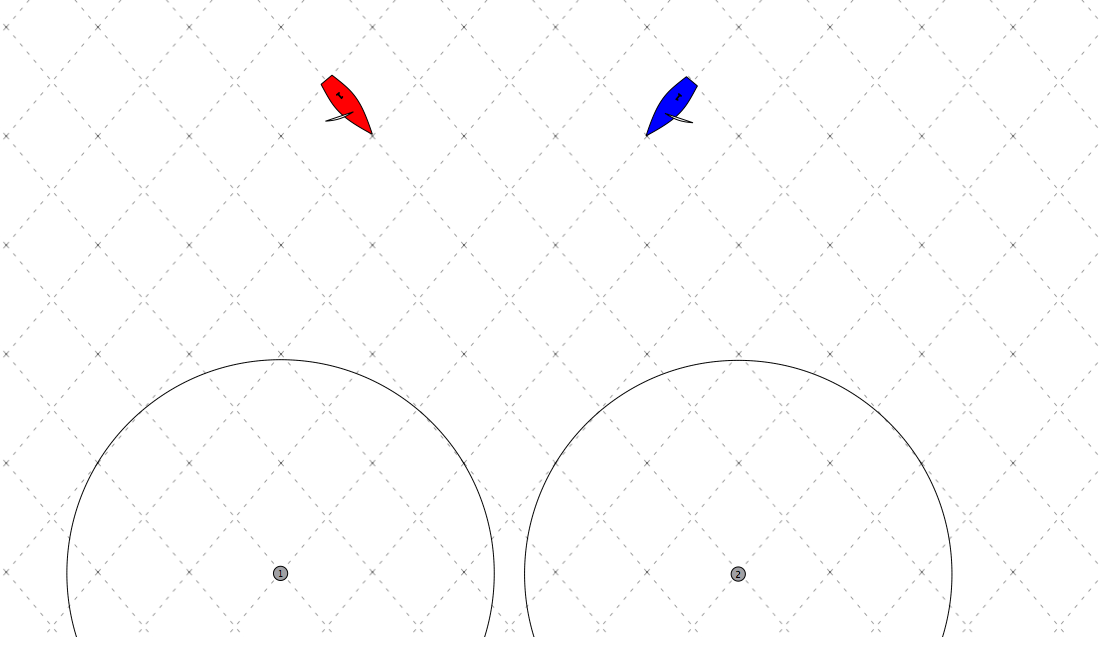 FactsRed and Blue are bow even and each is laying the opposite gateVariablest = time to leeward markF = Favored gateComments:If Red likes the left, how does he go left? If he likes the right, how does he go right?LM 2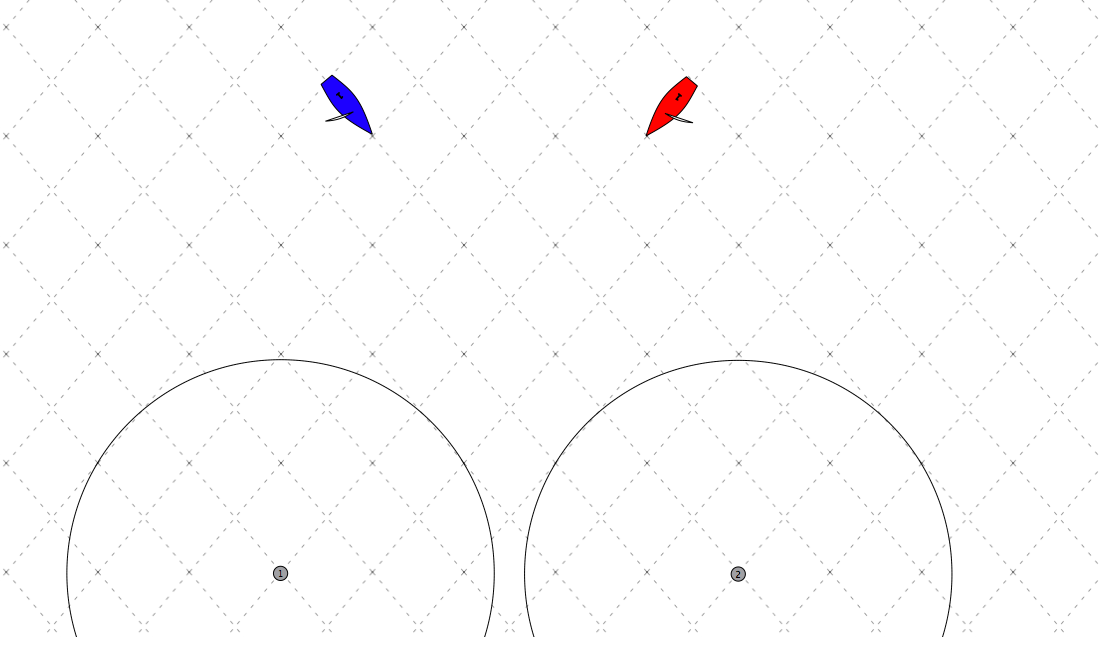 FactsRed and Blue are bow even and each is laying the opposite gateVariablest = time to leeward markF = Favored gateComments:If Red likes the left, how does he go left? If he likes the right, how does he go right?LM 3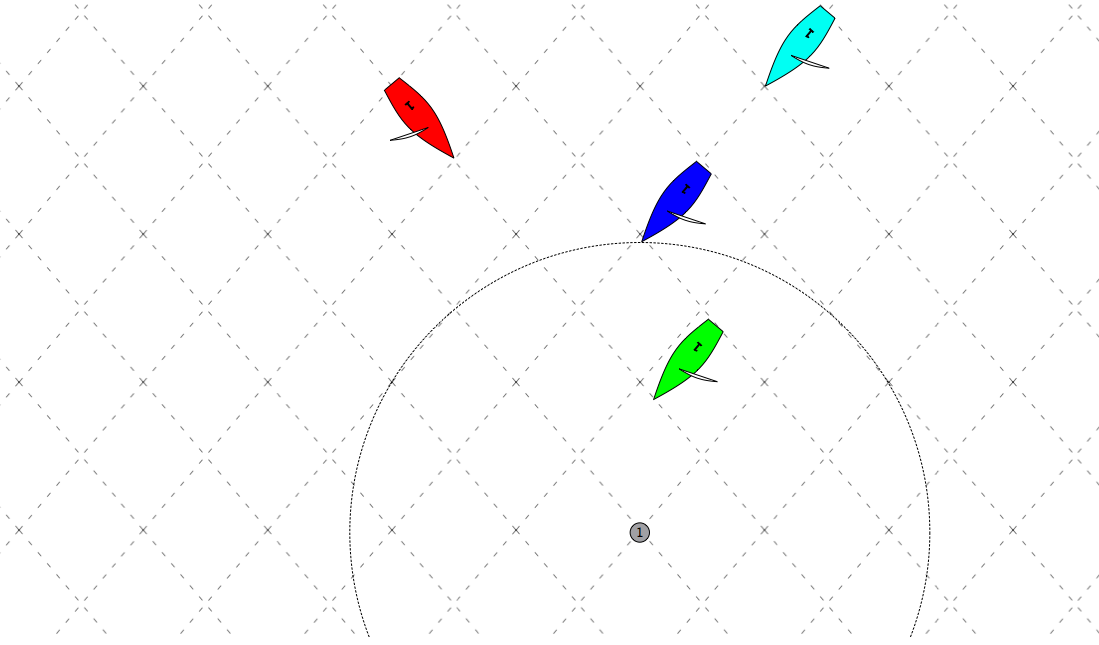 FactsThere is one boat length between Blue and CyanThe mark is to be rounded to port (counterclockwise)Variablest = time to leeward markComments:Does Red try to get overlap, or try to preserve “clear ahead”?Finishing Line PlaysF 1